المملكة العربية السعودية                                                                                   Kingdom of Saudi Arabia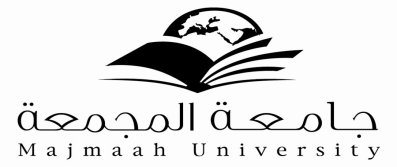 وزارة التعليم العالي                                                                          Ministry of Higher Education         جامعة المجمعة                                                                                                University Al- Majmaahالسيرة الذاتية  لأعضاء و عضوات هيئة التدريس السعوديين ومن في حكمهم  جامعة المجمعة  أولاً: البيانات الشخصية: ثانيًا: المؤهلات العلمية: ثالثًا: الدرجات العلمية: رابعًا: المهام الإدارية التي كلف بها العضو:  خامسًا: اللجان التي شارك بها العضو: سادسًا: المشاركات التي شارك فيها العضو في خدمة الجامعة والمجتمع : سابعًا: الأنشطة العلمية:  الماجستير والدكتوراه :  الإنتاج العلمي (المنشور / المقبول للنشر) :  جـ - المقررات الدراسية التي قام العضو بتدريسها: د- الإشراف على رسائل الماجستير والدكتوراه:  هـ- العضوية في الجمعيات العلمية:  و – الدورات التدريبية:  ز – المؤتمرات و الندوات و ورش العمل:  الانجازات و الأنشطة العلمية الأخرى:   ـ شهادة تقدير للمشاركة في أعمال الجودة وحصول قسم اللغة العربية (كلية التربية – جامعة المجمعة) على المركز الخامس على مستوى الجامعة في البرامج الأكثر جاهزية .المشاركة في توصيف مقررات الخطة الجديدة لقسم اللغة العربية (كلية التربية – جامعة المجمعة) من المستوى الأول حتى الثامن ، من العام الجامعي (1432- 1433هـ) حتى (1434هـ - 1435هـ) .الاسم:    د/ مرفت حلمي محمد علي                                     التوقيع :                         التاريخ: 30/10/1434هـاسم عضو هيئة التدريسمرفتحلميمحمدالكليةالتربيةالقسماللغة العربيةتاريخ الميلاد15/2/1976البريد الإلكترونيDr.mervathelmy@yahoo.comm.helmy@mu.edu.saهاتف عملالمؤهلتاريخ الحصول عليهاالتخصصالجامعة أو الكليةالليسانس1998ماللغة العربيةكلية دار العلوم (جامعة المنيا)الماجستير 2004ماللغة عربية (النحو والصرف والعروض)كلية دار العلوم (جامعة المنيا)الدكتوراه2007ماللغة عربية (النحو والصروف والعروض)كلية دار العلوم (جامعة المنيا)الدرجة العلميةتاريخ الحصول عليهاالجهةأستاذ مساعد2007مكلية دار العلوم (جامعة المنيا)مالمهام الإداريةفترة التكليف1رئيس لجنة السير لقسم اللغة العربية / كلية التربية ـ جامعة جازانسنتان2وكيلة قسم اللغة العربية / كلية التربية ـ جامعة التربيةـ جامعة جازانسنة3رئيسة كنترولات متفرقة ومراجعة عليها (جامعة جازان)سنتان4وكيلة منسقة قسم اللغة العربية/ كلية التربية ـ جامعة المجمعةالفصل الدراسي الثاني للعام (1432-1433هـ)5المرشدة الأكاديمية للفرقة الرابعة/ كلية التربية ـ جامعة المجمعة الفصل الدراسي الثاني للعام (1432-1433هـ)6مسؤولة الرصد  للمستويين الأول والثاني/ كلية التربية ـ جامعة المجمعةالفصل الدراسي الثاني للعام (1432-1433هـ) وحاليًا7مسؤولة معيار التوظيف الخاص بالجودة  في قسم اللغة العربية /كلية التربية ـ جامعة المجمعة .الفصل الدراسي الثاني للعام (1432-1433هـ) وحاليًاماسم اللجنةمهام اللجنةفترة عمل اللجنة1لجنة إعداد الجداول (جامعة جازان)وضع جداول الخطة الجديدة (مستويات)سنة2لجنة إعداد دليل قسم اللغة العربية (جامعة المجمعة) ومراجعتهإنشاء دليل القسم ومراجعته(1433هـ -1434هـ) حتى الآن3لجنة المعادلات في قسم اللغة العربية (جامعة المجمعة)وضع معادلات للطالبات المحولات من جامعات أخري للقسم(1434هـ 1435هـ) 4567ماسم المشاركةنوع المشاركةالفترةعنوان رسالة الماجستير:المصادر واستعمالاتها في مختارات الحماسة لأبي تمام (دراسة صرفية ونحوية)عنوان رسالة الدكتوراهعلاقة الارتباط بالعمل النحوي من خلال دراسة حروف المعاني في شعر حُميد بن ثور الهلالي (دراسة نحوية ودلالية)معنوان الإنتاج العلميتاريخ النشراسم الدورية12ماسم المقرررقم المقرر ورمزهالمرحلة1النحو (1)212عرب1-3المستوى الثالث2النحو (3)الفرقة الثالثة3المهارات اللغوية 101عرب-2المستوى الأول4التحرير العربي102عرب-2المستوى الثاني5مشروع البحث تطبيقيالفرقة الرابعة6النحو والصرف (4)الفرقة الثانية (إسلامي)7العروض والقافية261عرب-3المستوى الرابع8علم البيانالفرقة الثانية9نصوص تطبيقية2238عربالفرقة الثانية10مناهج البحث الأدبي2275عربالفرقة الثانية11المهارات اللغويةARAB101المستوى الأول12الصرف (3)3140عربالفرقة الثالثة13نحو (6)3241عربالفرقة الثالثة14مهارات القراءة والكتابةARAB215المستوى الثالث15العروض والقافية (1)ARAB222 المستوى الرابع16العروض والقافية (2)ARAB316المستوى الخامس17نحو (2)ARAB121المستوى الثانيمعنوان الرسالةالمرحلةماسم الجمعيةمقر الجمعيةنوع العضويةماسم الدورةمكان الانعقادتاريخ الانعقاد1تمنية المهارات اللغوية في تحرير الخطاب (إشراف ومحاضرة)كلية خدمة المجتمع والتعليم المستمر بجامعة جازانشهر ربيع الثاني 1430هـ2بناء الخطط الدراسيةكلية العلوم الطبية التطبيقية بجامعة المجمعةمن 3: 5/4/1433هـ3استراتيجيات  دمج التقنية في التدريسكلية العلوم الطبية التطبيقية بجامعة المجمعةمن 24: 26/4/1433هـ4نظام التعليم الإلكتروني وأدواتهعمادة التعليم الإلكتروني -	جامعة المجمعةمن26-29/12/ 1433هـ5التدريس وفق نظرية الذكاءات المتعددةعمادة الجودة وتطوير المهارات – دار صفية - المجمعة6، 7 /5/1434هـم اسم المؤتمرات أو الندوات أو ورش العمل  مكان الانعقاد تاريخ الانعقاد1المكتبة الرقمية السعوديةكلية التربية/ جامعة المجمعةالسبت 22/5/1433هـ2أخلاقيات التعليم الإلكترونيكلية التربية / جامعة المجمعة24/1/1434هـ3معايير جودة البرنامج ومؤشرات الأداءكلية التربية/ جامعة المجمعة21/3/1434هـ4توصيف البرامج  والمقررات وتقاريرها والإطار الوطني للمؤهلاتكلية التربية/ جامعة المجمعة1/4/1434هـ5مهارات استخدام السبورة الذكية التفاعليةكلية التربية/ جامعة المجمعة20/4/1434هـ